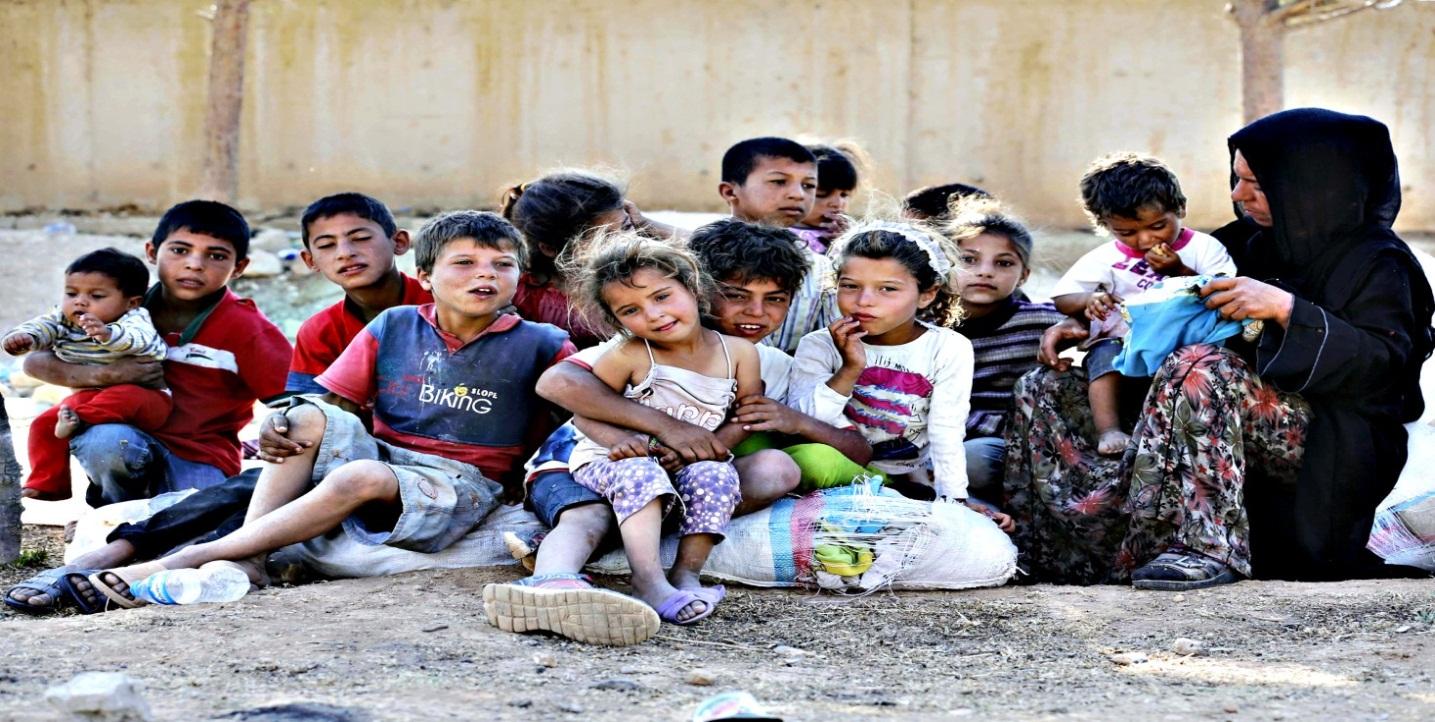 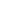 Proje Sorumlusu : Ecenaz GözeTürkiye ve Kuzey Afrika’da Göç SorunuAIESEC İstanbul – Sakıp Sabancı Üniversitesi Özgür Proje desteğiyle gerçekleştirilen projemiz 6 hafta boyunca göçün nedenleri ve sonuçlarının araştırılmasını, bununla ilgili çözümler üretilmesini kapsamaktadır.  Proje kapsamında gelen Tunuslu, Malezyalı ve Faslı gönüllüler kendi ülkelerini ve çevre ülkelerin konuyla ilgili durumlarını incelemiş, araştırmalar yürütmüştür. Ülkemize geldiklerinde ise Hayata Destek Derneği’nde bir hafta süre mültecilerle olan aktif çalışmalarda bulunmuş, sonrasında çevre gezileri ve öğrencilerle bulundukları etkileşimlerle gözlemlerine devam etmişlerdir. Proje alanında uzman katılımcıların sunumuyla sonuçlanmıştır. Proje AIESEC İstanbul’a mal edilmiştir ve ilerleyen aylarda bu projeyle daha çok etki yaratılması amaçlanmaktadır.Projenin gerçekleşmesinde emeği geçen Mehmet Baç başta olmak üzere Özgür Proje ekibine, Hayata Destek Derneği’ne ve AIESEC İstanbul’a teşekkürlerimi borç bilirim.GirişTürkiye göç akımlarını ve bunun getirdiği sorunları jeopolitik konumu sebebiyle yoğun olarak yaşayan bir ülkedir. Çevre ülkelerdeki siyasal sistemlerin değişimi, kabileler arası çatışma, iç savaş, insan hakları ihlali, ülke işgali, mevcut ulus devlet sınırlarının yeniden belirlenmesi, ekolojik dengesizlik ve benzeri dinamikler, hayati güvencesi olmayan kitlelerin doğdukları ve büyüdükleri yerleşkelerden farklı sosyokültürel yapılara sahip coğrafyalara zorunlu olarak göç etmelerine yol açmaktadır. Bunun son örneği ise herkesin bilgi sahibi olduğu Suriyeli sığınmacı akımıdır.	Göç ve mülteci hareketlerinin büyük bir kısmı illegal yollarla ve insan haklarına yaraşmayan şekillerde gerçekleşmektedir. Göç edenler ya göç sırasında ya da göç sonrasında adaptasyon sürecinde bir çok hak ihlaline maruz kalmakta ve bazı durumlarda hayatlarını tehlikeye atmaktadırlar.  Projenin amacı hem Türkiye ve çevre ülkelerdeki mevcut durumu araştırmak hem de gençlerde konu ile ilgili farkındalık kazandırmak amaçlanmıştır.Avrupa Birliği’nin göç akımlarını kendi sınırları dışında tutmayı hedefleyen göç ve iltica politikaları, Türkiye’nin düzensiz göç konusunda tampon ülke konumuna gelmesine yol  açmıştır. AB’nin düzensiz göç hareketini giderek daha sınırlandırması ve seçici  davranmasından kaynaklanan gelişmeler ile kriz bölgelerinin sayısının artması, göç akımlarının kavşağında yer alan ülkelerden biri olan Türkiye‟nin, sürecin çözüme kavuşturulması gereken yasal, toplumsal, ekonomik ve siyasal boyutları ile karşı karşıya gelmesine neden olmaktadır. Buna bağlı olarak küresel dinamiklere bağlı olarak sürekli artma eğilimi gösteren zorunlu insan hareketliliğinin Türkiye’ye ekonomik, hukuki, toplumsal ve siyasal etkileri kaçınılmazdır.	Projede incelenen konu Kuzey Afrika’dan veya Ortadoğu’dan Türkiye’ye gelen sığınmacılar ve göçmenlerin toplumdaki algısını sorgulamaktır. Gençlerin konuya nasıl yaklaşmakta olduğu incelenmiş ve gençleri bu konuda hareket geçirmek için gerekli aktiviteler araştırılmıştır. Proje başlangıcındaki odak Afirka kökeniyle daha ilintiliyse de proje süresince mülteci krizinin ciddileşmesi proje odağını da Orta Doğu’ya kaydırmıştır.	Suriyeli mülteci krizinden önce yapılan araştırmalar ve Suriye mülteci krizinden sonra yapılan araştırmalara göre kültürel farklılıklar, dil engeli ve hukuki engeller mültecilerin toplumdan dışlanması açısından büyük farklılıklar yoktur. Ancak Suriyeli mülteci krizi ile hızlayükselen mülteci miktarı ve buna oranla artan sorular bu konun önemini artırmış ve sorunları gün yüzüne çıkarmıştır.Proje ve Araştırma BulgularıProje İçeriği	Proje kapsamında çalışmak üzere özellikle Kuzey Afrika ve Ortadoğu Bölgesi’nden 3 gönüllü Türkiye’ye AIESEC İstanbul aracılığıyla 6 hafta misafir etmek üzere getirilmiştir.Gönüllüler gelmeden once genel anlamda kendi ülkelerindeki mülteci realitelerini araştırmışlar ve ülkeye ulaştıktan sonra aksiyon planı çıkarmak üzere taslaklar hazırlamışlardır. Bu taslaklar etrafında fikir edinmişler ve mültecilerin hayat şartları konusunda neler yapılması gerektiğini incelemişlerdir. 	Projenin ilk haftasında AIESEC İstanbul ve Türkiye’deki mültecilerin yaşam şartları hakkında eğitimler almışlardır. Eğitimlerin amacı gelen yabancı gönüllülerin konu hakkında bilgilerini ve farkındalığını artırmak olmuştur. Bu eğitimler AIESEC İstanbul ve Hayata Destek Derneği üyelerince gerçekleştirilmiştir. 	Gönüllüler, devam eden proje sürecinde bir hafta boyunca  Hayata Destek Derneği’nde özellikle kadın ve çocuk göçmenlere hizmet veren bölümde çalışmışlardır. Hayata Destek Derneği acil yardım, afet risk yönetimi ve kapasite artırma üzerine hem Türkiye’de hem yurtdışında etkin olarak çalışan bir sivil toplum kuruluşudur. Türkiye’de özellikle Suriyeli mülteciler için birimleri bulunmaktadır. Bunlardan biri 2015 sonunda etkin alan Küçükçekmece’deki yardım merkezidir. Bu yardım merkezinde sığınmacı ve savaştan etkilenen çocuklara ve kadınlara psiko-destek ve temel eğitimler verilmekte; sığınmacı ailelerin temel yaşam şartlarını sağlamak için çalışmalar yürütülmektedir. Bu çalışmalara gönüllüler de katılmış, mültecilerin yaşam koşullarını incelemişlerdir. Durumun hassasiyeti sebebiyle herhangi bir fotoğraf çekememiş, sığınmacılarla kayıtlı röportaj gerçekleştirememişlerdir. Ancak gönüllülük süreçleri boyunca yardıma ihtiyacı olan sığınmacıların araştırmalarca da belirtilen yaşam şartları, çalışma koşulları ve psikolojik durumları hakkında bilgi sahibi olmuşlardır. Buna ek olarak yardım alan ailelere ziyaretlerde bulunmuş, belirtilen hassasiyet çevresinde çevirmen aracılığıyla bilgi toplamışlardır.Proje Bulguları	Projenin hedeflenen sonuçları arasında yer alan gençleri konu hakkında bilinçlendirmek ve çözüme katkıda bulunmalarını sağlamak için de toplu bağış, tanıtım, anket ve seminer çalışmaları da yürütülmüştür.Bağış ve Tanıtım Çalışmaları SonuçlarıHayata Destek Derneği’ne bağlı olarak gerçekleştirdikleri toplu bağış çalışmaları ve tanıtımları sonucu derneğe ve yardım bekleyen sığınmacılara katkıda bulunulmuştur. Bağış linki ve sonucu linkten (http://bit.ly/1ozBIgq) görülebilir. Bağış kampanyasını duyurmak ve tanıtmak için üniversiteler hedef alınmıştır. Bir çok üniversite grubunda farkındalık paylaşımı yapılmış, Boğaziçi Üniversitesi, Yıldız Teknik Üniversitesi, İstanbul Teknik Üniversitesi gibi üniversitelerde kulüplerle iletişime geçilmiş, üyelerine tanıtımda bulunulması istenmiştir. Toplanan bağış çok büyük miktarlara ulaşamasa da farkındalık çalışmaları açısından bir etki getirdiği proje yürütücüleri ve yabancı gönüllülerce iletişime geçilen gençler sayesinde gözlemlenmiştir. Tanıtım çalışmaları kapsamında gönüllülerin inisiyatifinde blog yazılarına başlanmış, bir websitesi oluşturulmuştur. Bu şekilde üniversite öğrencilerinin dikkatini çekecek bir websitesi ile farkındalığın artırılması amaçlanmıştır. Blog websitesine linkten (https://understandingrefugees.wordpress.com/) ulaşılabilir. Tanıtım çalışmaları için ayrıca AIESEC İstanbul’un diğer kaynaklarından da yararlanılmıştır. AIESEC içinde başlatılan “Birleşmiş Milletler Sürdürülebilir Kalkınma Hedefleri için Etki Ölçümü” projesi kapsamında proje düzenlenerek Birleşmiş Milletlerin websitesinde yayınlanmıştır. Bu sayede proje uluslararası tanıtıma da açılmış ve kısmen de olsa resmi olarak tanınmıştır. Websitesine linkten (https://sustainabledevelopment.un.org/partnership/?p=10989) ulaşılabilir. Aynı şekilde tanıtım için hazırlanan poster ise Ek-1dedir. 2 Mayısa kadar sonuç raporu ise proje yürütücülerinden beklenmektedir. Bu çalışma sayesinde yürütülen projenin geliştirilerek ve daha büyük bir kitleye ulaşarak tekrarlanması mümkün olacaktır.Anket Çalışmaları Sonuçları	Anket çalışmaları kapsamında 132 üniversite öğrencisine ulaşılmıştır. Anketler gençlerin Suriyeli ve Kuzey Afrikalı göçmenlerle ilgili görüşlerini belirlemek, algılarını ölçümlemek ve sorumluluk almak isteyen gençleri belirlemek için önemli bir bilgi kaynağı değerindedir. Sonuçlar analiz edildiğinde genel olarak gençliğin bakış açısı ortaya çıkmaktadır.	Katılan 132 kişinin çoğunluğunu üniversite öğrencileri oluşturmaktadır. Ankete katılan herkes Türkiye’deki sığınmacı ve mültecilerin sorunlarının farkında olduğunu ve konu hakkında bilgi sahibi olduğunu belirtmiştir. Ancak anketi dolduranların konuyla ilgili bilgi seviyelerini ölçmeyi amaçlayan diğer sorulara yanıtları aslında anketi cevaplayanların bir kesiminin konu hakkında yeterli bilgi sahibi olmadıklarını ve yeterli önemi göstermediklerini ortaya koymaktadır. Buna örnek olarak Türkiye’deki Suriyeli mülteci ve sığınmacı sayısını doğru bilen kişi sayısının 132 kişiden 98 kişi olması gösterilebilir.	Türkiye Suriyeli sığınmacı ve mültecileri ülkeye kabul etmekte ve bir anlamda açık kapı politikası uygulamaktadır. Anketi cevaplayanlara bu politikayı destekleyip desteklemedikleri ve bunun nedenleri sorulmuştur. Politikayı destekleme oranı ancak yüzde 53 oranına ulaşabilmiştir. Desteklemeyenlerin büyük bir bölümü neden olarak mali kaynakların yetersizliğine değinmiştir. Bu sonuç aynı zamanda gençliğin eylemsizliğinin nedenini de göstermektedir. Büyük bir çoğunluk 2 milyondan fazla sığınmacıyla yola çıkmanın yolunun yatırım olduğunu ve bu yatırımın mevcut ülke ekonomisiyle karşılanamayacağına inanmaktadır. Öte yandan politikayı destekleyen 70 kişiden 62si açık kapı politikasının insan haklarına dayanarak uygulanması gerektiğini belirtmiştir. Konu iki taraftan da ele alındığında mülteci ve sığınmacılara insan haklarının sağlanabilmesi için mali kaynaklara daha fazla gereksinim olduğu ancak her koşulda bu insanların güvenliğinin sağlanması gerektiği sonucu çıkmaktadır.	Anketi cevaplayanlar Türkiye’ye gelen mülteci ve sığınmacıların yaratacağı en büyük problem olarak ekonomik sorunları görüyor. Bu daha önceki cevaplarla da bağlantılı olarak gençliğin ekonomik kaygılarını da ortaya koyuyor. Güvenlik sorunları da aynı şekilde gençleri endişelendiren konuların başında geliyor. Bu konuyu incelediğimizde 132 kişiden 27sinin mülteci ve sığınmacılarla ilgili kötü bir deneyim yaşadığını görebiliriz. Gençler sınır politikalarını kontrolsüz bulduklarını ve terörist gruplarının da bu yolla ülkeye girebileceğine inandıklarını da belirtmişlerdir. Bunun yanında gönüllülerimizin de gözlemlediği gibi en büyük sorun yabancılaştırma, kültürel farklılıklar ve çalışma izinlerinin alınamamasından kaynaklanan sosyo-kültürel sorunlar olarak da görülmektedir.	Gençliğin büyük çoğunluğu mülteci krizi için çözüme katkıda bulunacağını belirtse de bir mülteciye evini bir süreliğine açıp açamayacağı sorulduğunda olumlu cevap verme oranı yüzde 28de kaldı. Çözümün parçası olmasını amaçladığımız gençlik mülteciler ve sığınmacılar için çözüm yolu olarak ya toplumsal farkındalık yaratılmasını ya da orijin ülkelerinin geliştirilmesini görüyor. Bu da aktif çözüme katkıda bulunacak kitlenin ancak ankete tabi tutulan kesimin yarısı olduğunu ortaya koymaktadır.	Anketin en önemli kısmı ise öğrencilere direkt yöneltilen ve çözümün parçası olma adına belirleyici olan sorulardı. Bu bağlamda 32 kişi mültecilere yardım eden bir öğrenci kulübü kurulursa katılacağını, 63 kişi katkıda bulunabileceğini ve 36 kişi ise kesinlikle katılmayacağını belirtti. Bu kapsamda bir oluşum için iletişim bilgilerini bırakan 27 kişi mevcut.	Birleşmiş Milletlerin dahi odak haline getirdiği gençlik belli sorunlarda köklü kurumların getiremediği çözümü getirme potansiyeline sahip. Bu açıdan bakıldığında belki de devlet kurumları ve bu konuda çalışan sivil toplum kuruluşları aynı zamanda gençler arasında daha fazla farkındalık yaratılması ve gelecek nesillere barışçıl bir toplum mirası bırakmayı da odak almalıdır.Seminer Sonuçları	Proje sonucunda gerçekleştirilen seminerin konusu mülteci ve sığınmacıların sorunları ve kurumların bu alanlardaki çalışmalarını kapsamaktadır. Konuşmacı olarak seminere İnsan Kaynağını Geliştirme Vakfı’ndan Nilgün Yıldırım, Hayata Destek Derneği’nden Erdinç Kalıntaş ve Koç Üniversitesi Göç Araştırmaları Merkezi’nden Dr. Doğuş Şimşek katılım göstermiştir. Seminere Sabancı Üniversitesi öğrencileri, AIESEC İstanbul üyeleri ve partnerleri davet edilmiştir. 	Seminer içeriğinde özellikle mülteci ve sığınmacıların psikoloji durumları ve yaşam şartları üzerinde durulmuştur. Buna göre; çoğu sığınmacı misafir statüsünde bulunduğundan çalışma izni alamamakta geçimini sağlayamamakta, Türk toplumu tarafından çoğunlukla yabancılaştırmaya uğramakta ve bu zorluklarla savaşın etkilerini üstlerinden atamaktan mücadele etmek zorundadırlar. 	Devlet kurumları ve Birleşmiş Milletler Mülteciler Yüksek Komiserliği kayıt ve hayati ihtiyaçları karşılama çerçevesinde çalışmalarını sürdürse de yeterli olamamaktadır. Hayata Destek Vakfı ve İnsan Kaynağını Geliştirme Vakfı gibi sivil toplum kuruluşlarına ihtiyaç duyulmakta ve bu kuruluşlar yardım işleriyle ilgili görevlendirilmektedirler. Alınan destekle de bu vakıflar yardım ve yaşam merkezleri kurarak sığınmacılara yardım etmektedirler.Sonuç	Proje bulguları ve araştırmalarını incelediğimizde mülteci krizi konusunda bir çok Avrupa ülkesine göre daha çok çaba ve mali kaynak harcamakta olan ülkemizin yine de politika, farkındalık, yasal düzenlemeler ve ekonomi olarak yeterli seviyede olmadığını görebiliyoruz. Projenin amacına da bağlı olarak; halkın, sivil toplum kuruluşlarının ve gençlerin çözüm yollarına daha çok katkıda bulunması gerekmektedir.	“Misafir” olarak kabul ettiğimiz ve topluma katamadığımız sığınmacı ve mülteciler sandığımız kadar ülkemizden çabuk ayrılmayacaklardır. Toplum olarak onları komşularımız olarak kabul etmediğimiz sürece; yaşamları, eğitimleri ve güvenlikleri için yeterli alan sağlamadığımızda tümden kendi toplumumuzu geride tutacak ve korktuğumuz mali, sosyal ve güvenlikle ilgili etkileri yakın tarihen itibaren görüyor olacağız. Çzöüm proje boyunca görüldüğü ve incelendiği gibi farkındalık ile başlamaktadırReferanslarİHAD Http://Www.İhad.Org.Tr/Rapor-08.PhpUNHCR Global Appeal 2015 Update – TurkeyNew Issues In Refugee Research Irregular Migration And Asylum In Turkey (Celia Mannaert)http://www.globalgoals.orgEk-1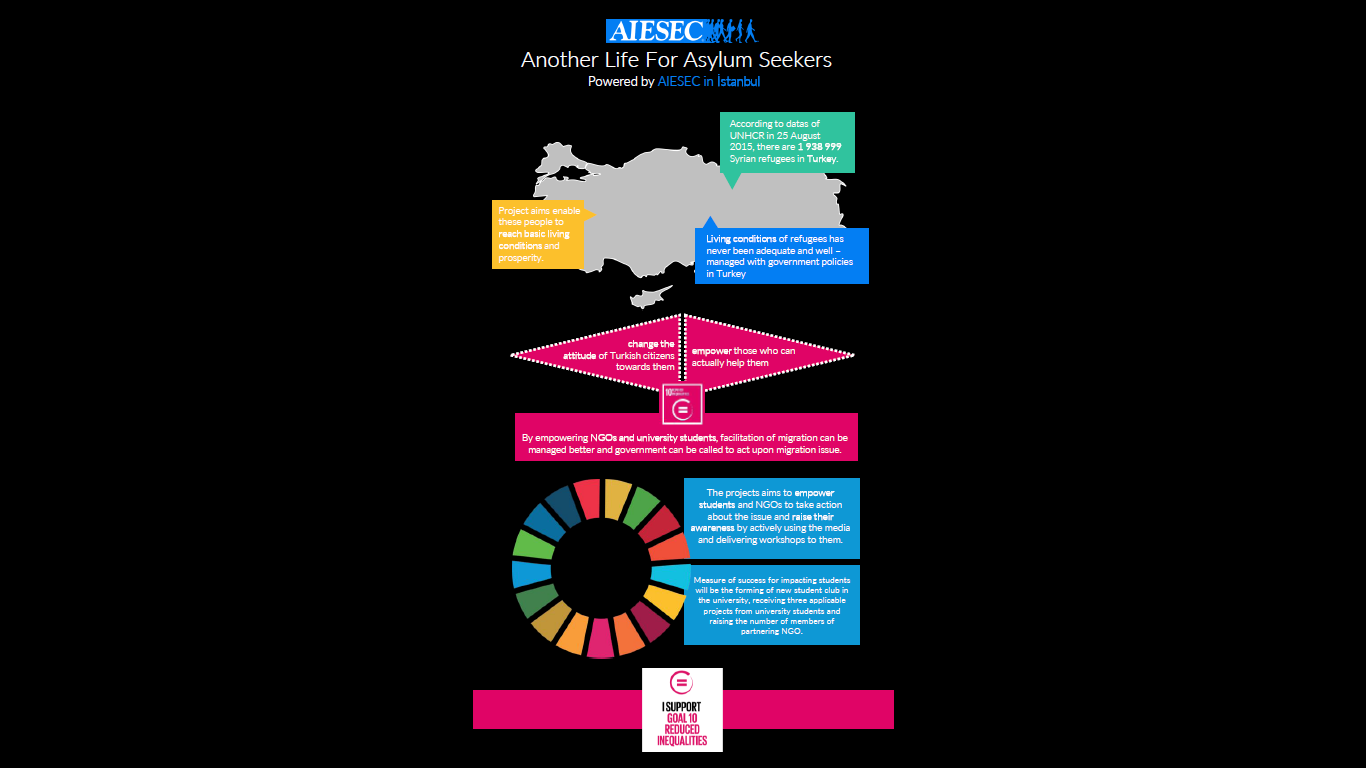 